SURAT PERMOHONANKepadaYth. Bapak Dekan FPIPS UPIc.q. Ketua Program Studi Pendidikan Geografi FPIPS UPIDr. Iwan Setiawan, S.Pd., M.Si.di BandungDengan Hormat,Yang bertanda tangan di bawah ini:Nama	: …………………………………………………..NIM	: ………………………………………………….Tempat Tanggal Lahir	: ………………………………………………….Alamat	: ………………………………………………….………………………………………………… HP…………………………………………………Email................................................................Dengan ini saya mengajukan permohonan untuk Ujian Sidang Sarjana Pendidikan (S1) Program Studi Pendidikan Geografi FPIPS UPIPermohonan ini saya ajukan sehubungan dengan:Telah lulus seluruh kredit yang diwajibkan (terlampir)Telah selesai membuat skripsi/makalah dengan judul:………………………………………………………………………………………………………………………………………………………………………………………………………………………………………………………………………………………………............………………………………………………………………………………………………....Pembimbing : 1. ............................................................................2. ............................................................................Atas perhatian serta terkabulnya surat permohonan ini saya ucapkan terima kasih.Bandung,Mahasiswa Ybs,…………………………………………..Catatan: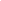 Disetujui/tidak*)	Sidang ujian tanggal,……………………………Ketua Program StudiDr. Iwan Setiawan, S.Pd., M.SiNIP. 19710604 199903 1 002